                                                                                               Obec Trnovec nad Váhom   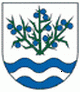 Materiál č. 6 na 3. zasadnutie Obecného zastupiteľstva v Trnovci nad Váhom dňa 23.02. 2015K bodu programu 7: „Audit verejného osvetlenia obce “1. Dôvodová správaPredkladá: Edita Bócsová, technický referát obceDôvodová správa k materiálu č. 6 na 3. zasadnutie OZ:Obec Trnovec nad Váhom uzatvorila dňa 26.5.2014 zmluvu o nefinančnom dare-vykonanie auditu verejného osvetlenia v obci.  Na základe tejto zmluvy bolo povinnosťou obce oboznámiť s auditom verejného osvetlenia obecné zastupiteľstvo.Audit bol poskytnutý Nadačným fondom Slovenských elektrární v Nadácii Pontis v zmysle zmluvy o nefinančnom dare. Podľa čl. 1 tejto zmluvy nadačný fond Slovenských elektrární v Nadácii Pontis poskytuje audit verejného osvetlenia v rámci programu Ekoobec a podporuje tak energetickú efektívnosť a lacnejšiu prevádzku verejného osvetlenia.Na základe protokolu o odovzdaní a prebraní Auditu verejného osvetlenia obce podpísaného dňa 25.9.2014 bol audit spracovaný spoločnosťou CEVO, s.r.o.Cieľom auditu verejného osvetlenia bolo získať komplexný pohľad na sústavu verejného osvetlenia obce. Súčasťou auditu je aj návrh opatrení resp. technická správa navrhovanej osvetľovacej sústavy. Zhodnotenie súčasného stavu verejného osvetlenia obce Trnovec nad Váhom bolo vykonané na základe súpisu svetelných bodov, vrátane súpisu rozvádzačov, ale aj na základe fyzickej prehliadky.Audit verejného osvetlenia obce je predložený v prílohe tohto materiálu.